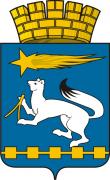 ДУМА ГОРОДСКОГО ОКРУГАНИЖНЯЯ САЛДА   __________________________________________________Р Е Ш Е Н И Е-ПРОЕКТ«____»____2015									№ ___Об утверждении тарифов на платные услуги, предоставляемыемуниципальным унитарным предприятием «Чистый город»На основании Федерального закона  от 06 октября  2003 года № 131-ФЗ «Об общих принципах организации местного самоуправления в Российской Федерации», руководствуясь Уставом городского округа Нижняя Салда, Порядком установления тарифов на услуги муниципальных предприятий  и  учреждений, выполнение работ, а также установление размера платы за содержание и ремонт жилого помещения на территории городского округа Нижняя Салда, утвержденного решением Думы городского округа Нижняя Салда от 18.04.2013 № 22/3, заслушав главу администрации городского округа Нижняя Салда С.Н. Гузикова, Дума городского округа Нижняя СалдаР Е Ш И Л А: 1. Утвердить и ввести в действие с 01 июля 2015 года тарифы на платные услуги, предоставляемые муниципальным унитарным предприятием «Чистый город»:1.1.на услугу по вывозу твердых бытовых отходов (приложение № 1);1.2. на услугу по сбору твердых бытовых отходов (приложение № 2);1.3. на услуги специальной техники и оборудования для физических и     юридических лиц (приложение № 3);1.4. на услуги по изготовлению пиломатериалов и столярных изделий для физических и  юридических лиц (приложение № 4).2. Признать утратившими силу решения Думы городского округа Нижняя Салда от 19.06.2014 № 38/7 «Об утверждении тарифов на платные услуги, предоставляемые муниципальным унитарным предприятием  «Чистый город».3. Опубликовать настоящее решение в газете «Городской вестник - Нижняя Салда» и разместить на официальном сайте городского округа Нижняя Салда.4. Контроль над исполнением настоящего решения возложить на комиссию по вопросам  экологии, благоустройства, жилищно-коммунального хозяйства и строительства (А.Б. Замураев).Глава городского округа 						        Е.В. МатвееваТариф на услугу по вывозу твердых бытовых отходов     * Тариф налогом на добавленную стоимость не облагается, так как МУП «Чистый        город» применяет упрощенную систему налогообложения в соответствии со статьей 346.11 главы 26.2 части II Налогового кодекса Российской Федерации.Тариф на услугу по сбору твердых бытовых отходов     * Тариф налогом на добавленную стоимость не облагается, так как МУП «Чистый        город» применяет упрощенную систему налогообложения в соответствии со статьей 346.11 главы 26.2 части II Налогового кодекса Российской Федерации.Приложение № 3УТВЕРЖДЕНЫ                                                                                                                    решением  Думы                                                                                       городского округа                                                                                       Нижняя  Салда                                                                                       от «___»___2015 № ____Тарифы на платные услуги специальной техники  и   оборудования для физических и юридических лиц     * Тариф налогом на добавленную стоимость не облагается, так как МУП «Чистый        город» применяет упрощенную систему налогообложения в соответствии со статьей 346.11 главы 26.2 части II Налогового кодекса Российской Федерации.** Тариф согласно Трудового Кодекса РФ ст. 152 сверхурочная работа – оплачивается за первые два часа работы не менее чем в полуторном размере, за последующие часы – не менее чем в двойном размере.  ***  Тариф согласно Трудового Кодекса РФ ст. 153 работа – в выходной или нерабочий праздничный день оплачивается не менее чем в двойном размере.                                                                                                              Приложение № 4                                                                                         УТВЕРЖДЕНЫ                               решением  Думы                                                                                                                         городского округа                                                                                      	Нижняя  Салда                                                                                                                          от  «___»____2015 № ___                                                                     Тарифы на платные услуги по изготовлению пиломатериалов и столярных  изделий для физических и юридических лиц* Тариф налогом на добавленную стоимость не облагается, так как МУП «Чистый город» применяет упрощенную систему налогообложения в соответствии со статьей 346.11 главы 26.2 части II Налогового кодекса Российской Федерации.Приложение № 1УТВЕРЖДЕН    решением Думы    городского округа    Нижняя Салда    от «___»____2015 № ___п/п№НаименованиеТариф(без НДС)* руб./м31Вывоз твердых бытовых отходов321,00     Приложение № 2 Приложение № 2  УТВЕРЖДЕН       решением Думы       городского округа       Нижняя Салда       от «__»___2015 № ___                    п/п№НаименованиеТариф(без НДС)* руб./м31Сбор твердых бытовых отходов65,50п/п№НаименованиеТариф(без  НДС)* руб./час.Тариф(без НДС) за сверхурочную работу **руб./час.Тариф(без НДС) заработу в выходные и праздничные дни*** руб./час.1Услуги абразивно-отрезного устройства (бензорез) STIHL TS 760322,20387,30397,002Услуги виброплиты WACKER WP – 1550A729,00821,60840,003Услуги бензокустореза STIHL FS 450344,60410,00418,304Услуги бензокосы STIHL FS 55311,60376,70385,205Услуги трактора-экскаватора МТЗ 82; ЭО-2621678,60850,50874,006Услуги самосвал ГАЗ САЗ; ЗИЛ435,50557,00573,007Услуги автогрейдера1 610,502 029,502 088,508Услуги погрузчика  ЧСДМ В-1401 319,001 419,501 434,509Услуги по удалению нечистот вручную (погрузка ТБО)131,20183,50190,00п/п №Наименование услуг по изготовлению:Тариф* (руб.) с учетом стоимости сырья за:Тариф* (руб.) с учетом стоимости сырья за:Тариф* (руб.) с учетом стоимости сырья за:Тариф* (руб.) без учета стоимости сырья за:Тариф* (руб.) без учета стоимости сырья за:Тариф* (руб.) без учета стоимости сырья за:п/п №Наименование услуг по изготовлению:м3штукупог.мм3Штукупог.м1Пиломатериал:Брус 3000х40х40 мм13 525,6065,0021,603 506,6016,805,602Столярные изделия:Багет 3000х40х35 мм14 600,0061,3020,404 867,0020,407,203Плинтус 300х45х35 мм15 521,5073,3024,055 089,2324,058,504Штапик 3000х12х10 мм20 038,507,202,409 708,503,501,165Доска шпунтовая (половая) 3000х110х32 мм16 394,20173,1057,705 010,0053,0018,006Дверная коробка 2070х870х100х45 мм487,00244,107Обналичка 2150х100х18 мм19 524,0075,5035,1011 326,6044,0020,408Обналичка 1700х100х18 мм19 524,0055,9935,1011 326,6032,5620,409Доска обшивная (вагонка) 3000х100х20 мм16 231,0097,4032,50   8 816,5053,0018,0010Услуги по обработке (кромление): пиломатериала необрезного  из мягких пород древесины 6000х250х50 мм898,0067,3010,8011Пиломатериала необрезного  из мягких пород древесины 6000х250х25 мм1 187,0044,507,20